РАБОЧАЯ ПРОГРАММА УЧЕБНОЙ ДИСЦИПЛИНЫАрхитектура аппаратных средств2020Рабочая программа общеобразовательной учебной дисциплины предназначена для изучения в профессиональных образовательных организациях СПО, реализующих образовательную программу среднего общего образования в пределах освоения программы подготовки квалифицированных рабочих, служащих и специалистов среднего звена и (ППКРС и ППССЗ СПО) на базе основного общего образования при подготовке квалифицированных рабочих, служащих и специалистов среднего звена.Рабочая программа разработана на основе требований ФГОС среднего общего образования, предъявляемых к структуре, содержанию и результатам освоения учебной дисциплины, в соответствии с Рекомендациями по организации получения среднего общего образования в пределах освоения образовательных программ среднего профессионального образования на базе основного общего образования с учетом требований федеральных государственных образовательных стандартов и получаемой профессии или специальности среднего профессионального образования (письмо Департамента государственной политики в сфере подготовки рабочих кадров и ДПО Минобрнауки России от 17.03.2015 № 06-259), с учетом Примерной основной образовательной программы среднего общего образования, одобренной решением федерального учебно-методического объединения по общему образованию (протокол от 28 июня 2016 г. № 2/16-з).Организация-разработчик: государственное автономное  учреждение Калининградской области профессиональная образовательная организация «Колледж предпринимательства»Разработчик:Зверев М.В. - ГАУ КО «Колледж предпринимательства», преподавательРабочая программа учебной дисциплины рассмотрена на заседании отделения общеобразовательных дисциплин. Протокол № 1 от 31.08.2020 г.СОДЕРЖАНИЕПАСПОРТ РАБОЧЕЙ ПРОГРАММЫ УЧЕБНОЙ ДИСЦИПЛИНЫАрхитектура аппаратных средствОбласть применения программыРабочая программа учебной дисциплины является частью программы подготовки специалистов среднего звена в соответствии с ФГОС СПО по специальности 09.02.07 Информационные системы и программированиеМесто дисциплины в структуре программы подготовки специалистов среднего звена: дисциплина общепрофессионального циклаЦели и задачи дисциплины – требования к результатам освоениядисциплины:В результате освоения дисциплины обучающийся должен уметь:определять оптимальную конфигурацию оборудования и характеристики устройств для конкретных задач; идентифицировать основные узлы персонального компьютера, разъемы для подключения внешних устройств;знать:построение цифровых вычислительных систем и их архитектурные особенности; принципы работы основных логических блоков системы; параллелизм и конвейеризацию вычислений; классификацию вычислительных платформ; принципы вычислений в многопроцессорных и многоядерных системах; принципы работы кэш-памяти; повышение производительности многопроцессорных и многоядерных систем энергосберегающие технологии Рекомендуемое количество часов на освоение программы дисциплины:максимальной учебной нагрузки обучающегося 68 часов, в том числе:обязательной аудиторной учебной нагрузки обучающегося, 68 часов.2. СТРУКТУРА И СОДЕРЖАНИЕ УЧЕБНОЙ ДИСЦИПЛИНЫ2.1. Объем учебной дисциплины и виды учебной работыТематический план и содержание учебной дисциплины	УСЛОВИЯ РЕАЛИЗАЦИИ РАБОЧЕЙ ПРОГРАММЫ УЧЕБНОЙ ДИСЦИПЛИНЫ3.1. Требования к минимальному материально-техническому обеспечениюРеализация программы дисциплины требует наличия учебного кабинета: Лаборатории 	вычислительной 	техники, 	архитектуры персонального компьютера и периферийных устройств. Оборудование учебного кабинета: посадочные места по количеству обучающихся; рабочее место преподавателя; комплект учебно-наглядных пособий Технические средства обучения: компьютер с лицензионным программным обеспечением, мультимедиа проектор обучающие видеофильмы программное обеспечение общего и профессионального назначения. 3.2. Информационное обеспечение обученияПеречень рекомендуемых учебных изданий, Интернет-ресурсов, дополнительной литературыОсновные источники:Н.В. Максимов, Т.Л. Партыка, И.И Попов Архитектура ЭВМ и вычислительных систем, учебник, М : «Форум» 2010, стр.511 С.В. Киселев, С.В.Алексахин, А.В.Остроух Аппаратные средства персонального компьютера: учебное пособие/ М: Издательский центр «Академия» 2010, 64 стр. О.В. Подгорнова Математические и логические основы ЭВМ, учебник для СПО М: Издательский центр «Академия» 2010. 224 стр. Дополнительные источники:Гук М.Ю. «Аппаратные средства IBM РС». Энциклопедия,-2е издание- СПб. 2005 г. В.Н. 	Аверин 	«Компьютерная 	инженерная 	графика»-2е издание. - Издательский центр «Академия» 2011 г. А.В. Могилев, Н.И. Пак, Е.К. Хеннер «Информатика»-5е издание- Издательский центр «Академия» 2007 г. КОНТРОЛЬ И ОЦЕНКА РЕЗУЛЬТАТОВ ОСВОЕНИЯ
ДИСЦИПЛИНЫКонтроль и оценка результатов освоения дисциплины осуществляется преподавателем в процессе проведения семинарских занятий, тестирования, реферативной работы, составления конспектов.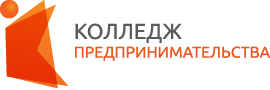 государственное автономное учреждение  Калининградской области профессиональная образовательная организация «КОЛЛЕДЖ ПРЕДПРИНИМАТЕЛЬСТВА»стр.ПАСПОРТ РАБОЧЕЙ ПРОГРАММЫ УЧЕБНОЙ ДИСЦИПЛИНЫ4СТРУКТУРА И СОДЕРЖАНИЕ УЧЕБНОЙ ДИСЦИПЛИНЫ5УСЛОВИЯ РЕАЛИЗАЦИИ РАБОЧЕЙ ПРОГРАММЫ УЧЕБНОЙ ДИСЦИПЛИНЫ9КОНТРОЛЬ И ОЦЕНКА РЕЗУЛЬТАТОВ ОСВОЕНИЯ УЧЕБНОЙ ДИСЦИПЛИНЫ10Вид учебной работыОбъем часовМаксимальная учебная нагрузка (всего)68Обязательная аудиторная учебная нагрузка (всего) 68в том числе:     практические занятия34Самостоятельная работа обучающегося (всего)-в том числе:написание рефератоввыполнение индивидуального заданиясоставление схемработа с конспектом лекцийчтение текста учебникаИтоговая аттестация в форме дифференцированного зачетаИтоговая аттестация в форме дифференцированного зачетаНаименование разделов и темСодержание учебного материала, лабораторные и практические работы, самостоятельная работа обучающихсяСодержание учебного материала, лабораторные и практические работы, самостоятельная работа обучающихсяСодержание учебного материала, лабораторные и практические работы, самостоятельная работа обучающихсяОбъем часовУровень освоенияУровень освоения1222344Тема 1. 1.Архитектура и принципы построения ЭВМСодержание учебного материала Содержание учебного материала Содержание учебного материала 4Тема 1. 1.Архитектура и принципы построения ЭВМ1Введение. Основные характеристики ЭВМ. Общие принципы построения современных ЭВМ, классификация средств вычислительной техники Введение. Основные характеристики ЭВМ. Общие принципы построения современных ЭВМ, классификация средств вычислительной техники 422Тема 1. 1.Архитектура и принципы построения ЭВМ2Функции программного обеспечения Функции программного обеспечения 422Тема 1.2.Функциональная и структурная организация ЭВМСодержание учебного материала Содержание учебного материала Содержание учебного материала 36Тема 1.2.Функциональная и структурная организация ЭВМ1Внутренняя структура вычислительной машины. Назначение базовых аппаратных средствВнутренняя структура вычислительной машины. Назначение базовых аппаратных средств1622Тема 1.2.Функциональная и структурная организация ЭВМ2Организация функционирования ЭВМ с магистральной архитектуройОрганизация функционирования ЭВМ с магистральной архитектурой1622Тема 1.2.Функциональная и структурная организация ЭВМ3Организация работы ЭВМ при выполнении задания пользователя. Арифметико- логическое устройство (АЛУ). Структура АЛУ Операции, выполняемые над числами с плавающей точкой и фиксированной точкойОрганизация работы ЭВМ при выполнении задания пользователя. Арифметико- логическое устройство (АЛУ). Структура АЛУ Операции, выполняемые над числами с плавающей точкой и фиксированной точкой1622Тема 1.2.Функциональная и структурная организация ЭВМ4Центральный процессор. Структура процессора, организация его работы и работы основной памяти Влияние на работу пользователя адресности команд и способы адресацииЦентральный процессор. Структура процессора, организация его работы и работы основной памяти Влияние на работу пользователя адресности команд и способы адресации1622Тема 1.2.Функциональная и структурная организация ЭВМ5Информационное согласование работы процессора и памяти Микропрограммы.Информационное согласование работы процессора и памяти Микропрограммы.1622Тема 1.2.Функциональная и структурная организация ЭВМ6Микропроцессоры: структура базового микропроцессора, адресная структура и система команд, взаимодействие элементов при работе, обработка программного прерыванияМикропроцессоры: структура базового микропроцессора, адресная структура и система команд, взаимодействие элементов при работе, обработка программного прерывания1622Тема 1.2.Функциональная и структурная организация ЭВМ7Многопроблемность и методы ее реализации. Классы и иерархия обработки прерыванияМногопроблемность и методы ее реализации. Классы и иерархия обработки прерывания1622Тема 1.2.Функциональная и структурная организация ЭВМ8Устройство управления. Назначение и функции устройства управления. Структура кода командыУстройство управления. Назначение и функции устройства управления. Структура кода команды1622Тема 1.2.Функциональная и структурная организация ЭВМ9Использование стека. Способы адресации. Интерфейс системной шины.Интерфейсы внешних запоминающих устройств Синхронный и асинхронный способы управленияИспользование стека. Способы адресации. Интерфейс системной шины.Интерфейсы внешних запоминающих устройств Синхронный и асинхронный способы управления1622Тема 1.2.Функциональная и структурная организация ЭВМ10Использование стека. Способы адресации. Системная память Оперативная память:назначения, организация, распределение, режим работыИспользование стека. Способы адресации. Системная память Оперативная память:назначения, организация, распределение, режим работы1622Тема 1.2.Функциональная и структурная организация ЭВМ11Буферная память типа кэш, способы отображения оперативной памяти на буферную памятьБуферная память типа кэш, способы отображения оперативной памяти на буферную память1622Тема 1.2.Функциональная и структурная организация ЭВМ12Основная память: состав, устройство и принцип действия, расширение информации, отображение адресного пространства программы, расширение основной памятиОсновная память: состав, устройство и принцип действия, расширение информации, отображение адресного пространства программы, расширение основной памяти1622Тема 1.2.Функциональная и структурная организация ЭВМ1313Ассоциативная память. Стек Постоянная память для хранения BIOS. Расслоение памяти. Защита памяти 162Тема 1.2.Функциональная и структурная организация ЭВМ1414Процессор ввода-вывода. Формат команд ввода-вывода Организация ввода-вывода в ЭВМ. Взаимодействие процессора ввода-вывода, центрального процессора и памяти 162Тема 1.2.Функциональная и структурная организация ЭВМПрактические занятия Практические занятия Практические занятия 20Тема 1.2.Функциональная и структурная организация ЭВМ11Работа с базовыми логическими элементами 20Тема 1.2.Функциональная и структурная организация ЭВМ22Работа и особенности логических элементов ЭВМ 20Тема 1.2.Функциональная и структурная организация ЭВМ33Работа с логическими схемами 20Тема 1.2.Функциональная и структурная организация ЭВМ44Формы представления информации в ЭВМ 20Тема 1.2.Функциональная и структурная организация ЭВМ55Кодирование числовой информации в ЭВМ 20Тема 1.2.Функциональная и структурная организация ЭВМ66Текст команды. Кодирование графической информации 20Тема 1.3.Организация процессов в ЭВМ и их системахСодержание учебного материала Содержание учебного материала Содержание учебного материала 28Тема 1.3.Организация процессов в ЭВМ и их системах11Оперативная обработка информации 143Тема 1.3.Организация процессов в ЭВМ и их системах22Линейные и нелинейные участки программ 143Тема 1.3.Организация процессов в ЭВМ и их системах33Классификация параллельных быстродействующих компьютеров неймановского типа по числу потоков команд и данных 143Тема 1.3.Организация процессов в ЭВМ и их системах44Конвейерная обработка информации 143Тема 1.3.Организация процессов в ЭВМ и их системах55Назначение и области применения вычислительных систем 143Тема 1.3.Организация процессов в ЭВМ и их системах66Многопроцессорные и многомашинные вычислительные системы 143Тема 1.3.Организация процессов в ЭВМ и их системах77Классификация и архитектура вычислительных систем 143Тема 1.3.Организация процессов в ЭВМ и их системах88Матричные OKMD-процессоры 143Тема 1.3.Организация процессов в ЭВМ и их системах99Процессоры со многими АЛУ и регистровым файлом. Структура процессора для обработки информации 143Тема 1.3.Организация процессов в ЭВМ и их системах1010Процессоры с конвейеризацией команд. Принцип конвейеризации команд. Арифметический конвейерный процессор 143Тема 1.3.Организация процессов в ЭВМ и их системах1111Структура конвейерного сумматора с плавающей точкой 143Тема 1.3.Организация процессов в ЭВМ и их системах1212Организация функционирования вычислительных систем 143Тема 1.3.Организация процессов в ЭВМ и их системахПрактические занятия Практические занятия Практические занятия 14Тема 1.3.Организация процессов в ЭВМ и их системах11Составление архитектур закрытого типа 14Тема 1.3.Организация процессов в ЭВМ и их системах22Составление архитектур открытого типа 14Тема 1.3.Организация процессов в ЭВМ и их системах33Номенклатура комплектующих компьютеров. Критерии классификация компьютеров. 14Тема 1.3.Организация процессов в ЭВМ и их системах44Подбор комплектующих ПК в соответствии с классификацией компьютеров. 14Тема 1.3.Организация процессов в ЭВМ и их системах55Сборка и разборка ПК, составление конфигурации. Проверка работоспособности. 14Всего:Всего:Всего:Всего:68Результаты обучения (освоенные компетенции)Формы и методы контроля и оценкиВ результате освоения учебной дисциплины обучающийся должен уметь:определять оптимальную конфигурацию оборудования и характеристики устройств для конкретных задач; идентифицировать основные узлы персонального компьютера, разъемы для подключения внешних устройств; знать:построение цифровых вычислительных систем и их архитектурные особенности; принципы работы основных логических блоков системы; параллелизм и конвейеризацию вычислений; классификацию вычислительных платформ; принципы вычислений в многопроцессорных и многоядерных системах; принципы работы кэш-памяти; повышение производительности многопроцессорных и многоядерных систем энергосберегающие технологии Экспертная оценка на практическом занятииТестированиеКомпьютерное тестирование на знание терминологии по теме;Самостоятельная работа.Защита рефератаСеминарИтоговая аттестация в форме дифференцированного зачета